 Приложение к письму Ростехнадзора от 27 декабря 2022 г. № 00-06-05/1693УРОКИ, ИЗВЛЕЧЕННЫЕ ИЗ АВАРИИДата происшествия:17 января 2020 г.Наименование организации:Общество с ограниченной ответственностью «Пилкингтон Гласс»Ведомственная принадлежность:Частная собственностьМесто аварии:Московская область, Раменский район, д. Жуково, ул. СтекольнаяВид аварии:Повреждение силового трансформатора (автотрансформатора) мощность 10 МВА и более с разрушением, изменением формы и геометрических размеров или смещением его корпуса.Краткое описание аварии:17 января 2020 г. одновременно отключились: -         на ПС 220 кВ Стекольная Т-1 (25 МВА, 220/10 кВ) действием ДЗТ, газовой защиты;-	на ПС 220 кВ Мячково односторонне КВЛ 220 кВ Пахра – Мячково излишним действием ДФЗ 1 комплект КВЛ 220 кВ Пахра – Мячково (ДФЗ-201), на ПС 220 кВ Стекольная отключены потребители 1, 3 сек 10 кВ с нагрузкой 0,3 МВт, часть нагрузки завода                              ООО «Пилкингтон Гласс».10:30 на ПС 220 кВ Стекольная трансформатор Т-1 выведен в АР. При осмотре трансформатора Т-1 зафиксировано изменение формы и геометрических размеров корпуса (бака) трансформатора.Деформация бака в результате последовавшего динамического удара привела к сливу масла. Возгорания паров масла не произошло.По результатам комплексной проверки ДФЗ 1 комплект КВЛ 220 кВ Пахра – Мячково (ДФЗ-201) имитацией различных видов КЗ в защищаемой зоне было выявлено наличие дребезга контактов реле пуска передатчика 1-РП1 при срабатывании реле пуска защиты от 1-РТ1, 1-ПР1.Последствия аварии:Повреждение силового трансформатора Т-1 (25 МВА, 220/10 кВ)1. Технические причины аварии:1.1 Нарушение электрической изоляции между линейным отводом ВН 220 кВ фазы «В» и нулевым отводом ВН фазы «А»;1.2 Нарушение герметичности в результате разрыва нижней части бака в зоне фазы «С» со стороны ВН, что привело к практически полному сливу масла;1.3 В результате возникновения электрической дуги внутри бака трансформатора произошло резкое возрастание давления, что привело к деформации бака трансформатора;1.4 В результате длительной эксплуатации реле 1-РП1 произошло ослабление рессорных пружин, необходимых для устранения вибрации контактов реле, что привело к возникновению дребезга контакта реле 1-РП1 высокочастотного передатчика со стороны ПС 220 кВ Мячково.2. Организационные причины аварии:2.1 Развитие дефекта вызвано недостатками технологии сборки активной части и конструктивными недостатками трансформатора;2.2 В результате недостатков сборки, дефектов крепежа под действием вибрации трансформатора произошло ослабление болтовых соединений креплений отводов в деревянных рейках, сдвиг отводов и разматывание намотки дополнительной изоляции отводов ВН фазы «В», а также фазы «С»;2.3 В результате потери дополнительной изоляции и вибраций трансформатора в рабочих режимах происходило истирание основной изоляции;2.4 Возникновение дуги произошло вследствие отсутствия штатной намотки дополнительной (картонной) изоляции, которая была размотана и отсутствовала в месте возникновения дугового разряда;2.5 Несвоевременное выявление дефекта реле 1-РП1 по причине не сокращения циклов технического обслуживания устройств ДФЗ 1 комплект КВЛ 220 кВ Пахра – Мячково (ДФЗ-201).3. Технические мероприятия:3.1 Произвести замену трансформатора Т-1;3.2 Произвести комплексное диагностирование  трансформатора Т-2                                   без отключения;3.3 Произвести замену гравия маслосборника трансформатора Т-1;3.4 Произвести откачку масла из маслоприемника трансформатора Т-1;3.5 Произвести комплексное диагностирование трансформатора Т-2                                          с отключением;3.6 Заменить неисправное реле 1-РП1 ДФЗ 1 комплект КВЛ 220 кВ Пахра – Мячково (ДФЗ-201);3.7 Провести внеплановую проверку на ПС 220 кВ Мячково в объеме «Восстановление» ДФЗ 2 комплект КВЛ 220 кВ Пахра – Мячково (ДФЗ-201), ДФЗ ВЛ 110 кВ Мячково – Лыткарино и ДФЗ ВЛ 110 кВ Красково – Мячково                      с отпайкой на ПС Дзержинская;3.8 Произвести замену на современные типы защит ДФЗ КВЛ 220 кВ Пахра – Мячково на ПС 220 кВ Мячково.4. Организационные мероприятия:Отсутствуют5. Извлеченные уроки:5.1 При выборе силовых трансформаторов для установки на подстанциях потребителей, отдавать предпочтение оборудованию заводов изготовителей                         с качественной технологией сборки;   5.2 Усилить контроль за техническим обслуживанием оборудования РЗА                              с истекшим сроком эксплуатации.6. Фото места происшествия.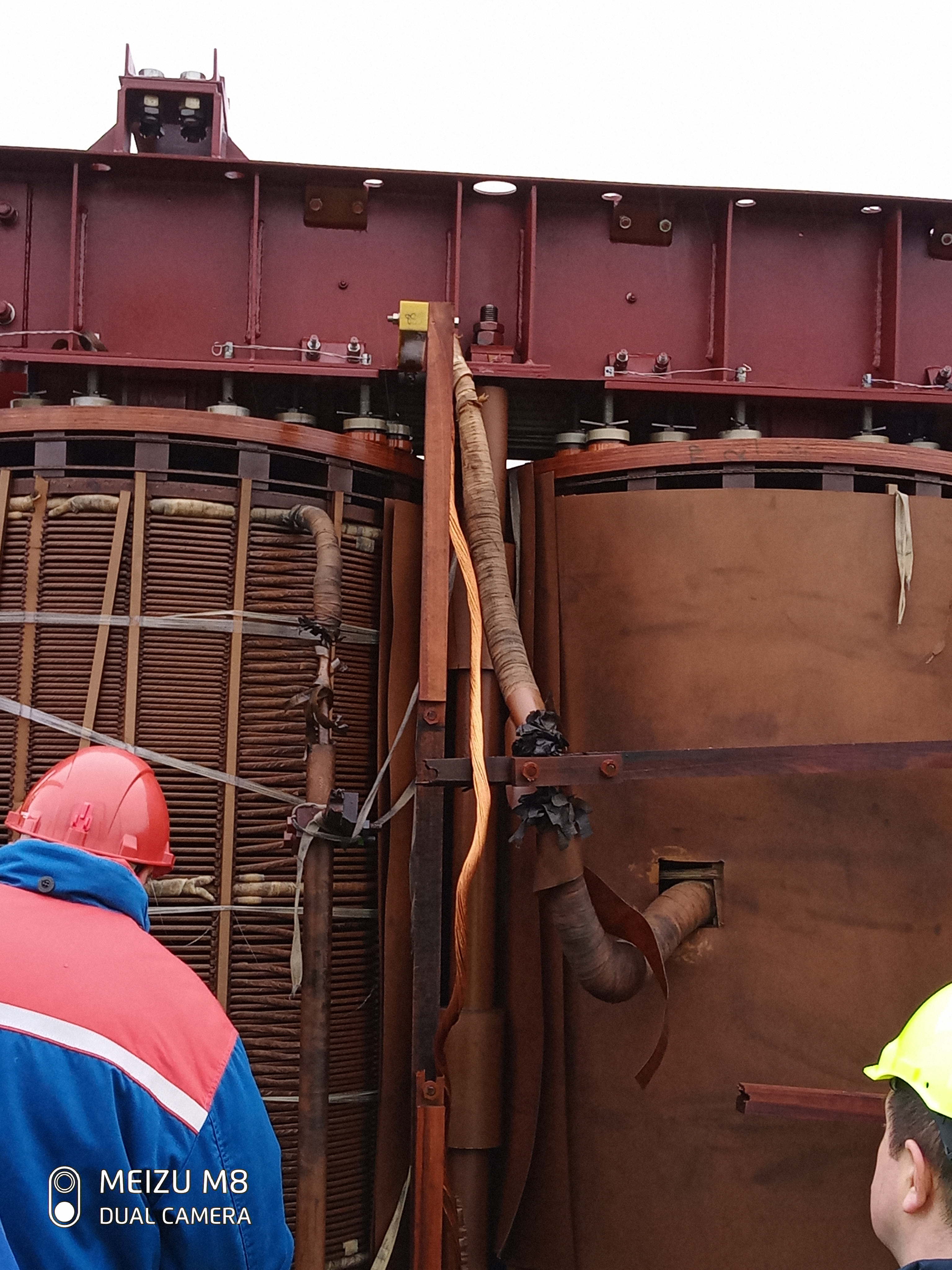 